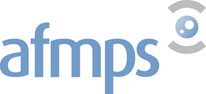 Notification du dépôt de médicaments du vétérinaireComplétez ce document de préférence de manière électronique. Imprimez et envoyez votre document, daté et signé, à l’adresse suivante :Agence fédérale des médicaments et des produits de santé DG Inspection Notifications dépôts vétérinairesAvenue Galilée 5/031210 BruxellesAprès traitement de votre notification, vous recevriez votre numéro de dépôt par courrier. Veuillez conserver ce document pour référence ultérieure.Remarques importantes Pour obtenir un numéro de dépôt, il faut réunir les conditions suivantes.Le vétérinaire dépositaire doit être habilité à pratiquer la médecine vétérinaire selon la loi sur l’exercice de la médecine vétérinaire du 28 août 1991.Le dépôt doit être situé sur le territoire belge. Le numéro du dépôt de médicaments destinés aux traitement des animaux est attribué à un vétérinaire dépositaire en personne. Il n’est pas possible de changer de vétérinaire dépositaire. Veuillez contacter l’inspecteur de votre région si vous avez des questions concernant les modifications que vous souhaitez apporter au dépôt. L’inspecteur vous indiquera la procédure à suivre.La notification est soumise à une rétribution, le montant se trouve dans la loi de financement de l’AFMPS sous VII.4.1 (montant de base : 29 euros, indexé annuellement).  Je suis titulaire d’un nouveau dépôt.  Je suis titulaire du dépôt avec numéro …………………………….. et souhaite notifier une modification.Attention : vous souhaitez ne plus être titulaire, contactez l’inspecteur pour votre région (voir point 2 ci-dessus).Vétérinaire titulaire  (personne physique, demandeur du numéro dépôt)Nom de famille : Prénoms (à compléter tels que mentionnés sur la carte d’identité) :Numéro de registre national :Numéro d’inscription à l’Ordre des médecins vétérinaires :                                NF Tél.  :                                   GSM :E-mail :         Adresse administrative du dépôtRue :     N°: Code postal :                        Commune :Numéro d’entreprise (BCE) de l’entreprise exploitant le dépôt, si d’application :Pratique de groupe : 		 Oui	  Non    Nombre d’établissements :Date de la notification :Signature du vétérinaire titulaire: